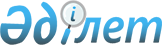 Қостанай қаласында мүгедек балалар қатарындағы кемтар балаларды жеке оқыту жоспары бойынша үйде оқытуға жұмсаған шығындарын өндіріп алу тәртібі мен мөлшерін айқындау туралыҚостанай облысы Қостанай қаласы мәслихатының 2021 жылғы 1 қарашадағы № 62 шешімі. Қазақстан Республикасының Әділет министрлігінде 2021 жылғы 12 қарашада № 25124 болып тіркелді.
      Ескерту. Тақырып жаңа редакцияда - Қостанай облысы Қостанай қаласы мәслихатының 02.09.2022 № 153 шешімімен (алғашқы ресми жарияланған күнінен кейін күнтізбелік он күн өткен соң қолданысқа енгізіледі).
      "Кемтар балаларды әлеуметтiк және медициналық-педагогикалық түзеу арқылы қолдау туралы" Қазақстан Республикасы Заңының 16-бабы 4) тармақшасына сәйкес Қостанай қалалық мәслихаты ШЕШТІ:
      1. Қостанай қаласында мүгедек балалар қатарындағы кемтар балаларды жеке оқыту жоспары бойынша үйде оқытуға жұмсаған шығындарын өндіріп алу тәртібі мен мөлшері, осы шешімнің 1-қосымшасына сәйкес айқындалсын.
      Ескерту. 1-тармақ жаңа редакцияда - Қостанай облысы Қостанай қаласы мәслихатының 02.09.2022 № 153 шешімімен (алғашқы ресми жарияланған күнінен кейін күнтізбелік он күн өткен соң қолданысқа енгізіледі).


      2. Осы шешімнің 2-қосымшасына сәйкес Қостанай қалалық мәслихатының кейбір шешімдерінің күші жойылды деп танылсын.
      3. Осы шешім оның алғашқы ресми жарияланған күнінен кейін күнтізбелік он күн өткен соң қолданысқа енгізіледі. Қостанай қаласында мүгедек балалар қатарындағы кемтар балаларды жеке оқыту жоспары бойынша үйде оқытуға жұмсаған шығындарын өндіріп алу тәртібі мен мөлшері
      Ескерту. 1-қосымша жаңа редакцияда - Қостанай облысы Қостанай қаласы мәслихатының 04.05.2022 № 21 шешімімен (алғашқы ресми жарияланған күнінен кейін күнтізбелік он күн өткен соң қолданысқа енгізіледі).
      1. Осы Қостанай қаласында мүгедектігі бар балалар қатарындағы кемтар балаларды жеке оқыту жоспары бойынша үйде оқытуға жұмсаған шығындарын өндіріп алу тәртібі мен мөлшері "Әлеуметтік-еңбек саласында мемлекеттік қызметтерді көрсетудің кейбір мәселелері туралы" Қазақстан Республикасының Еңбек және халықты әлеуметтік қорғау министрінің 2021 жылғы 25 наурыздағы № 84 бұйрығымен (Нормативтік құқықтық актілерді мемлекеттік тіркеу тізілімінде № 22394 болып тіркелген) бекітілген "Мүгедектігі бар балаларды үйде оқытуға жұмсалған шығындарды өтеу" мемлекеттік қызметті көрсету Қағидаларына (бұдан әрі - шығындарды өтеу Қағидалары) сәйкес әзірленді.
      2. Мүгедектігі бар балалар қатарындағы кемтар балаларды жеке оқыту жоспары бойынша оқытуға жұмсалған шығындарды өтеуді (бұдан әрі - оқытуға жұмсалған шығындарды өтеу) "Қостанай қаласы әкімдігінің жұмыспен қамту және әлеуметтік бағдарламалар бөлімі" мемлекеттік мекемесі мүгедектігі бар баланың үйде оқу фактісін растайтын оқу орнының анықтамасы негізінде жүргізеді.
      3. Оқытуға жұмсалған шығындарды өндіріп алу (толық мемлекеттің қамсыздандыруындағы мүгедектігі бар балалардан және оларға қатысты ата-аналары ата-ана құқығынан айырылған мүгедектігі бар балалардан басқа) отбасының табысына қарамастан мүгедектігі бар балалардың ата-анасының біреуіне немесе өзге де заңды өкілдеріне беріледі.
      4. Оқыту шығындарын өтеу өтініш берілген айдан бастап мүгедектігі бар баланы үйде оқыту фактісін растайтын оқу орнынан анықтамада көрсетілген мерзім аяқталған айға дейін жүргізіледі.
      5. Шығындарды өтеуді тоқтатуға әкеп соққан жағдайлар бар болғанда (мүгедектігі бар бала он сегіз жасқа толуы, мүгедектік мерзімінің аяқталуы, мүгедектігі бар баланың мемлекеттік мекемелерде оқып жатқан кезеңі, мүгедектігі бар баланың қайтыс болуы), төлем тиісті жағдайлар туындағаннан кейінгі айдан бастап тоқтатылады.
      6. Оқыту шығындарын өтеуге қажетті құжаттар шығындарды өтеу Қағидаларының 3-қосымшасына сәйкес тізбеде ұсынылады.
      7. Мүгедектігі бар әр балаға оқытуға жұмсалған шығындарын өндіріп алу мөлшері ай сайын сегіз айлық есептік көрсеткішке тең.
      8. Оқытуға жұмсалған шығындарды өтеуден бас тарту негіздері шығындарды өтеу Қағидаларының 3-қосымшасының тоғызыншы жолында көзделген. Қостанай қалалық мәслихатының кейбір шешімдерінің күші жойылды деп танылғандардың тізбесі
      1. Мәслихаттың "Мүгедектер қатарындағы кемтар балаларды үйде оқытуға арналған шығындары өтеу туралы" 2013 жылғы 7 қазандағы № 171 шешімі (нормативтік құқықтық актілерді мемлекеттік тіркеу тізілімінде № 4281 болып тіркелген).
      2. Мәслихаттың "Мәслихаттың 2013 жылғы 7 қазандағы № 171 "Мүгедектер қатарындағы кемтар балаларды үйде оқытуға арналған шығындары өтеу туралы" шешіміне өзгерістер енгізу туралы" 2014 жылғы 7 қарашадағы № 265 шешімі (Нормативтік құқықтық актілерді мемлекеттік тіркеу тізілімінде № 5151 болып тіркелген).
      3. Мәслихаттың "Мәслихаттың 2013 жылғы 7 қазандағы № 171 "Мүгедектер қатарындағы кемтар балаларды үйде оқытуға жұмсаған шығындарын өндіріп алу туралы" шешіміне өзгеріс енгізу туралы" 2016 жылғы 1 сәуірдегі № 14 шешімі (Нормативтік құқықтық актілерді мемлекеттік тіркеу тізілімінде № 6288 болып тіркелген).
      4. Мәслихаттың "Мәслихаттың 2013 жылғы 7 қазандағы № 171 "Мүгедектер қатарындағы кемтар балаларды үйде оқытуға жұмсаған шығындарын өндіріп алу туралы" шешіміне өзгеріс енгізу туралы" 2020 жылғы 13 наурыздағы № 457 шешімі (Нормативтік құқықтық актілерді мемлекеттік тіркеу тізілімінде № 9034 болып тіркелген).
					© 2012. Қазақстан Республикасы Әділет министрлігінің «Қазақстан Республикасының Заңнама және құқықтық ақпарат институты» ШЖҚ РМК
				
      Қостанай қалалық мәслихатының хатшысы 

Б. Сандыбеков
Мәслихаттың2021 жылғы 1 қарашадағы№ 62 шешіміне1-қосымшаМәслихаттың2021 жылғы 1 қарашадағы№ 62 шешіміне2-қосымша